UNIVERSIDADE FEDERAL DO PAMPA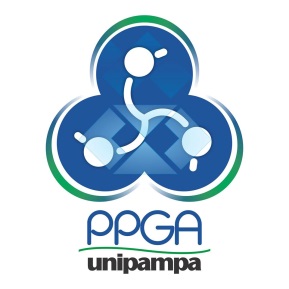 CAMPUS SANTANA DO LIVRAMENTOPROGRAMA DE PÓS-GRADUAÇÃO EM ADMINISTRAÇÃO (PPGA) RELATÓRIO DE ATIVIDADES DE BOLSISTADiscente:Professor orientador da Dissertação: INGRESSO (semestre/ano):Período de recebimento da bolsa: Coeficiente de rendimento médio nas disciplinas cursadas:Atividades desenvolvidas nos últimos 12 meses (associar ao que está no plano de atividades entregue no início do mestrado):Em caso de não conclusão de alguma atividade proposta, quais os motivos da não execução e como o plano foi ajustado?Projetos de extensão/Pesquisas desenvolvidas/ Trabalhos apresentados/ Artigos submetidos (anexar comprovante de artigo em avaliação em periódico ou em anais de eventos validados pelo programa)Parecer do docente orientador___________________	___					________________________Discente				                               			Orientador------------------------------------------------------------Parecer da Comissão de Bolsas